Autumn 2021  WHATS ON AT VISYON:Here are details of our groups, webinars and parent workshops.  Maybe you are looking for opportunities to have fun, be creative and meet others who are experiencing similar things or maybe you are a young person or parent looking to learn more about mental health and ways to manage emotions and improve your wellbeing.  If so, have a look at the groups and courses we are running this term. All friendly, supportive and free.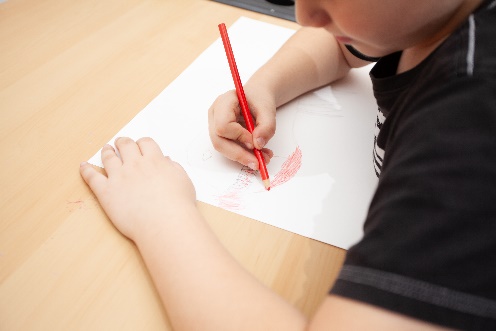 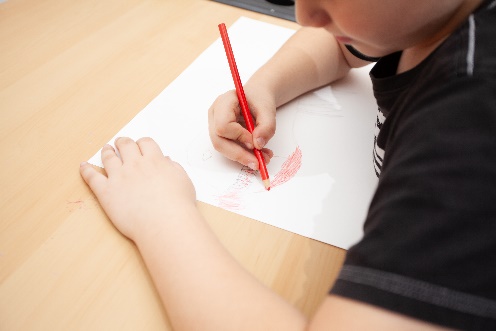 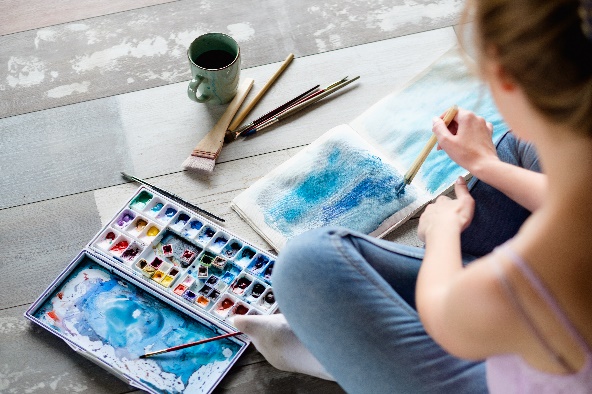 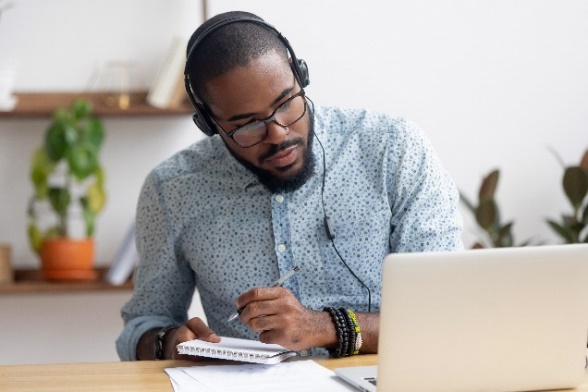 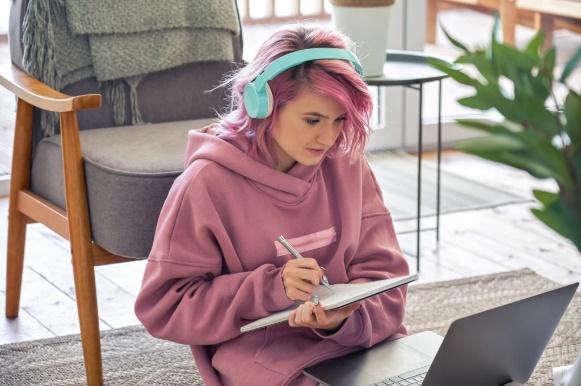 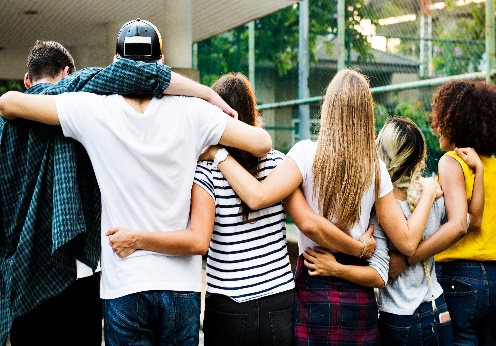 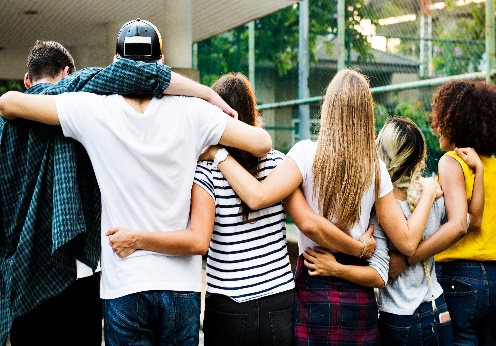 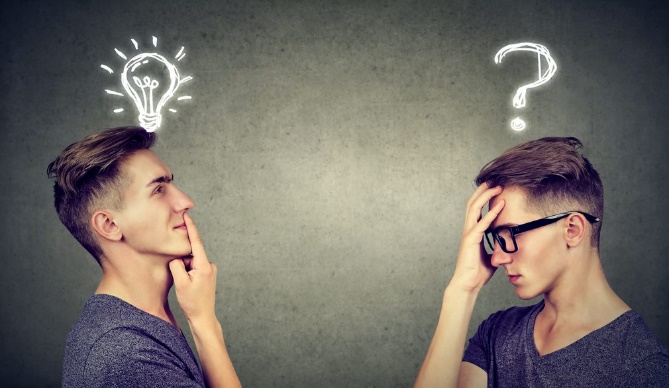 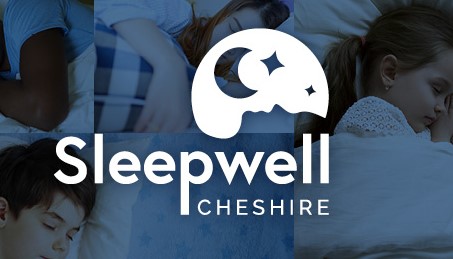 To find out more about the groups and activities or to book onto any of the sessions please phone Visyon on 01260 290000.  These sessions are free of charge and open to all in Cheshire East. 